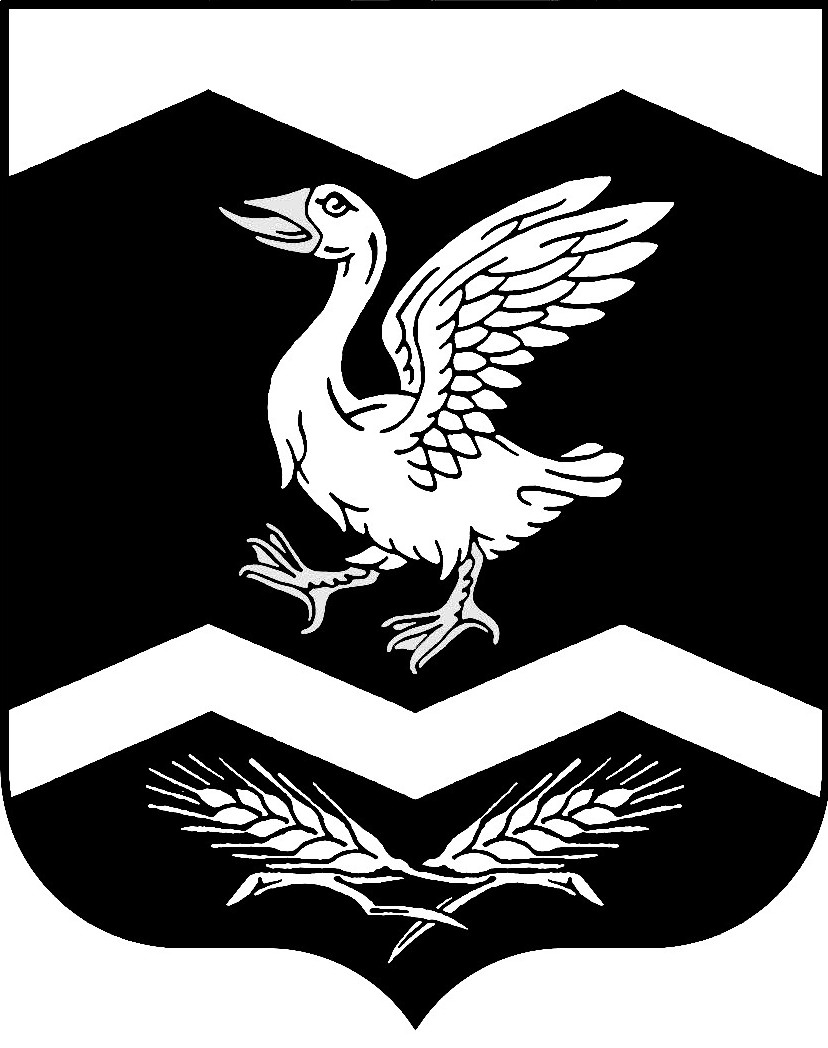 Курганская областьШадринский районКРАСНОМЫЛЬСКАЯ   СЕЛЬСКАЯ  ДУМАРЕШЕНИЕот 18.06. 2015 года           №   30с.КрасномыльскоеО порядке предоставления жилых помещениймуниципального жилого фонда Красномыльского сельского поселения сотрудникам, замещающим должность участкового уполномоченного полицииВ соответствии с Федеральным законом от 06.10.2003 года № 131-ФЗ «Об общих принципах организации местного самоуправления в Российской Федерации», Уставом Красномыльского сельсовета,  Красномыльская сельская Дума,РЕШИЛА:Установить, что администрация Красномыльского сельсовета  в порядке, установленном настоящим решением, предоставляет сотруднику, замещающему должность участкового уполномоченного полиции, и совместно проживающим с ним членам его семьи жилое помещение муниципального жилищного фонда Красномыльского сельского поселения. Жилые помещения муниципального жилого фонда Красномыльского сельского поселения в соответствии с настоящим решением предоставляются при условии одновременного соблюдения следующих условий:- замещение заявителем должности участкового уполномоченного полиции на территории Красномыльского сельского поселения в течение не менее шести месяцев;- отсутствие у сотрудника, замещающего должность участкового уполномоченного на территории Шадринского муниципального района, жилого помещения на территории Красномыльского сельского поселения, предоставленного ему (членам его семьи) по договорам социального найма или находящегося в его собственности (в собственности членов его семьи), либо обеспеченность жилым помещением на территории Красномыльского сельского поселения, общая площадь которого ниже учетной нормы, установленной на территории Шадринского муниципального района. При наличии у сотрудника, замещающего должность участкового уполномоченного, и (или) членов его семьи в пользовании либо в собственности жилых помещений на территории Красномыльского сельского поселения, определение уровня обеспеченности общей площадью жилого помещения осуществляется исходя из суммарной общей площади всех указанных жилых помещений.3. Лицо, претендующее на получение жилого помещения муниципального жилого фонда Красномыльского сельского поселения, предоставляет в адрес администрации Красномыльского сельского поселения следующие документы:- заявление на имя главы Красномыльского сельсовета (Приложение  1);- копию документа, удостоверяющего личность;- справку о составе семьи с места регистрации (на дату обращения);- копии документов, удостоверяющих личность членов семьи заявителя;- выписки из Единого реестра прав на недвижимое имущество и сделок с ним на себя и членов своей семьи, подтверждающие отсутствие в их собственности жилых помещений (долей на жилые помещения), расположенных(е) на территории Шадринского муниципального района (на дату обращения); - документ, подтверждающий место работы, должность и стаж заявителя;- согласие на обработку персональных данных и проверку сведений, предоставленных в администрацию Красномыльского сельского поселения от заявителя и членов семьи (Приложение 2);- ходатайство о предоставлении жилого помещения муниципального жилого фонда от территориального органа федерального органа исполнительной власти в сфере внутренних дел. 4. Жилое помещение, указанное в пункте 1 настоящего решения, предоставляется в случае наличия у администрации Красномыльского сельского поселения свободного от прав третьих лиц жилого помещения муниципального жилого фонда, отвечающего норме предоставления, установленной решением Красномыльской сельской Думы для жилых помещений, предоставляемых по договорам социального найма. 5. Глава Красномыльского сельсовета в трехдневный срок с момента получения заявления и документов, указанных в пункте 3 настоящего решения, направляет их в Комиссию по жилищным вопросам администрации Красномыльского сельского поселения.6. Комиссия по жилищным вопросам администрации Красномыльского сельского поселения в десятидневный срок:- осуществляет проверку предоставленных документов;- проверяет соблюдение условий, необходимых для предоставления жилого помещения муниципального жилого фонда, указанных в пункте  2 настоящего решения;- выявляет наличие свободного жилого помещения муниципального жилого фонда, подлежащего предоставлению и отвечающего требованиям, установленным пунктом 4 настоящего решения. 7. По результатам проверки комиссия по жилищным вопросам администрации Красномыльского сельского поселения выносит одно из следующих решений:- о возможности предоставления сотруднику, замещающему должность участкового уполномоченного, жилого помещения муниципального жилого фонда Красномыльского сельского поселения;- о невозможности предоставления сотруднику, замещающему должность участкового уполномоченного, жилого помещения муниципального жилого фонда Красномыльского сельского поселения, в связи с непредставлением полного комплекта документов, предусмотренных пунктом  3 настоящего решения;- о невозможности предоставления сотруднику, замещающему должность участкового уполномоченного, жилого помещения муниципального жилого фонда Красномыльского сельского поселения, в связи с несоблюдением условий, предусмотренных пунктом  2  настоящего решения;- о невозможности предоставления сотруднику, замещающему должность участкового уполномоченного, жилого помещения муниципального жилого фонда Красномыльского сельского поселения, в связи с отсутствием жилого помещения муниципального жилого фонда Красномыльского сельского поселения, отвечающего требования, предусмотренным пунктом  4 настоящего решения.8. Копия решение комиссии по жилищным вопросам администрации Красномыльского сельского поселения в трехдневный срок направляется заявителю и Главе Красномыльского  сельсовета. 9. В случае вынесения комиссией по жилищным вопросам администрации Красномыльского сельского поселения решения о возможности предоставления жилого помещения муниципального жилого фонда Красномыльского сельского поселения с заявителем в десятидневный срок Глава Красномыльского сельсовета заключает договор найма (Приложение  3). 10. Настоящее решение вступает в законную силу с момента его официального опубликования (обнародования) и действует на период исполнения администрацией Красномыльского сельского поселения полномочий Шадринского муниципального района по предоставлению сотруднику, замещающему должность участкового уполномоченного полиции, и членам его семьи жилого помещения на период выполнения сотрудником обязанностей по указанной должности, но не позднее, чем до 01.01.2017 года. Глава Красномыльского сельсовета                                               Г.А.СтародумоваПриложение 1                                                     к решению Красномыльской сельской Думы от 18.06.2015 г. № 30 «О порядке предоставления жилых помещений муниципального жилого фонда Красномыльского сельского поселения сотрудникам, замещающим должность участкового уполномоченного полиции                                                                      Главе Красномыльского сельсовета                                                                      от             ______________________                                                                             ____________________________                                                                        паспорт _______________________                                                                       выданный ___________________________________________________,зарегистрированного (ой) по адресу:______________________________________________________________ ______________________________Заявление Прошу предоставить мне во временное пользование на период замещения должности участкового уполномоченного полиции на территории Красномыльского сельского поселения жилое помещение муниципального жилого фонда Красномыльского  сельского поселения. К заявлению прилагаю следующие документы: - копию документа, удостоверяющего личность;- справку о составе семьи с места регистрации (на дату обращения);- копии документов, удостоверяющих личность членов семьи;- выписки из Единого реестра прав на недвижимое имущество и сделок с ним на себя и членов своей семьи, подтверждающие отсутствие в собственности жилых помещений (долей на жилые помещения), расположенных(е) на территории Шадринского  муниципального района (на дату обращения); - документ, подтверждающий место работы, должность и стаж;- ходатайство о предоставлении жилого помещения муниципального жилого фонда от территориального органа федерального органа исполнительной власти в сфере внутренних дел. Дата                                                                                                    Подпись                                                                                                                                           Приложение 2 к решению Красномыльской сельской Думы от 18.06.2015 г. № 30 «О порядке предоставления жилых помещений муниципального жилого фонда Красномыльского сельского поселения сотрудникам, замещающим должность участкового уполномоченного полиции»                                                                      Главе Красномыльского сельсовета                                                                      от ___________________________                                                                       паспорт ______________________,                                                                       выданный _____________________                                                                      _____________________________,зарегистрированного (ой) по адресу:______________________________________________________________ ______________________________СОГЛАСИЕна обработку персональный данных и проверку сведений, содержащихся в документах, представленных в администрацию Красномыльского сельсоветаЯ, ____________________________________________________________________,                           (фамилия, имя, отчество, дата рождения гражданина-заявителя)проживающий(ая) ________________________________________________________,                                                                                         (адрес регистрации)___________ серия ________ номер __________ выдан ________________________          (вид документа, удостоверяющего личность)________________________________________________________________________(когда и кем выдан)(и) являясь законным представителем:1. _____________________________________________________________________,                               (родственные отношения, Ф.И.О., число, месяц, год рождения)проживающий(ая) ________________________________________________________,(адрес регистрации)_______________________________________________________________________;(паспорт (свидетельство о рождении), кем и когда выдан)2. _____________________________________________________________________,(родственные отношения, Ф.И.О., число, месяц, год рождения)проживающий(ая) ________________________________________________________,(адрес регистрации)_______________________________________________________________________;(паспорт (свидетельство о рождении), кем и когда выдан)3. _____________________________________________________________________,                                 (родственные отношения, Ф.И.О., число, месяц, год рождения)проживающий(ая) _______________________________________________________,(адрес регистрации)______________________________________________________________________;(паспорт (свидетельство о рождении), кем и когда выдан)на основании ____________________________________________________________(реквизиты доверенности, иного документа)________________________________________________________________________настоящим даю согласие на обработку администрацией Красномыльского сельского поселения моих персональных данных и данных несовершеннолетних членов моей семьи с целью получения жилого помещения муниципального жилого фонда и распространяется на следующую информацию: 1) фамилия, имя, отчество; 2) дата и место рождения; 3) адрес регистрации и места жительства; 4) наименование, серию, номер, дату выдачи документов, удостоверяющих личность, наименование органов, выдавших документы, удостоверяющие личность; 5) наименование, серию, номер, дату выдачи документов, подтверждающих родственные отношения меня и членов моей семьи, наименование органов, выдавших документы, подтверждающие родственные отношения;6) сведения о наличии (отсутствие) жилых помещений и другого недвижимого имущества у меня и (или) несовершеннолетних членов моей семьи, сведения о документах, удостоверяющих эти права; 7) контактная информация. Настоящее согласие предоставляется на осуществление любых действий в отношении моих персональных данных и персональных данных несовершеннолетних членов моей семьи, которые необходимы или желаемы для достижения указанных выше целей, включая (без ограничения) сбор, систематизацию, накопление, хранение, уточнение (обновление, изменение), использование, распространение (в том числе передача), обезличивание, блокирование, уничтожение, трансграничную передачу персональных данных, а также осуществление любых иных действий с моими персональными данными с учетом федерального законодательства, законодательства Курганской  области. Данное мною согласие на обработку вышеуказанных данных может быть отозвано в письменной форме."___" _____________ 20___ г. ______________________   _____________________                        (дата)                                 (расшифровка подписи)                  (подпись)Приложение 3 к решению Красномыльской сельской Думы от 18.06.2015 г. № 30 «О порядке предоставления жилых помещений муниципального жилого фонда Красномыльского сельского поселения сотрудникам, замещающим должность участкового уполномоченного полиции»Договор найма жилого помещенияот ________________ № _______с.КрасномыльскоеАдминистрация Красномыльского сельского поселения, в лице Главы Красномыльского сельсовета ____________________________, действующего на основании Устава Красномыльского сельсовета, именуемаяв дальнейшем "Наймодатель", с одной стороны, и гражданин (гражданка)_____________________________________________________________________,именуемый(ая) в дальнейшем "Наниматель", с другой стороны, а вместе именуемые "Стороны", на основании решения комиссии по жилищным вопросам администрации Красномыльского сельсовета от _______________ № _______ заключили настоящий договор о нижеследующем:Предмет договораНаймодатель передает Нанимателю и членам его семьи во владение и пользование жилое помещение муниципального жилого фонда, состоящее из квартиры общей площадью ______________ кв. метров,   расположенное по адресу: _______________________________________________________________________, для временного проживания в нем.Жилое помещение предоставляется на время исполнения сотрудником, замещающим должность участкового уполномоченного полиции, своих обязанностей на территории Красномыльского сельского поселения. В случае перевода сотрудника, замещающего должность участкового уполномоченного полиции на территории Красномыльского сельского поселения, в другое муниципальное образование либо на должность, не связанную с выполнением обязанностей участкового уполномоченного полиции на территории Красномыльского сельского поселения, указанный сотрудник и совместно проживающие с ним члены его семьи обязаны освободить жилое помещение, предоставленное в соответствии с настоящим договором.  Совместно с Нанимателем в жилое помещение вселяются следующиечлены семьи:1. _________________________________________________________________2. _________________________________________________________________3. _________________________________________________________________4. _________________________________________________________________2. Права и обязанности Нанимателя и членов его семьи2.1. Наниматель имеет право:1) на использование жилого помещения для проживания, в том числе с членами семьи;2) на пользование общим имуществом в многоквартирном доме;3) на неприкосновенность жилища и недопустимость произвольного лишения жилого помещения. Никто не вправе проникать в служебное жилое помещение без согласия проживающих в нем на законных основаниях граждан иначе как в порядке и случаях, предусмотренных федеральным законом, или на основании судебного решения. Проживающие в служебном жилом помещении на законных основаниях граждане не могут быть выселены из этого помещения или ограничены в праве пользования иначе как в порядке и по основаниям, которые предусмотрены Жилищным кодексом Российской Федерации и другими федеральными законами;4) на расторжение в любое время настоящего Договора;5) на получение субсидий на оплату жилого помещения и коммунальных услуг в порядке и на условиях, установленных статьей 159 Жилищного кодекса Российской Федерации.Наниматель может иметь иные права, предусмотренные законодательством.2.2. Наниматель обязан:1) использовать жилое помещение по назначению и в пределах, установленных Жилищным кодексом Российской Федерации;2) соблюдать правила пользования жилым помещением;3) обеспечивать сохранность жилого помещения;4) поддерживать в надлежащем состоянии жилое помещение. Самовольное переустройство или перепланировка жилого помещения не допускается;5) проводить текущий ремонт жилого помещения;6) своевременно вносить плату за жилое помещение и коммунальные услуги (обязательные платежи). Обязанность вносить плату за жилое помещение и коммунальные услуги возникает с момента заключения настоящего Договора. Несвоевременное внесение платы за жилое помещение и коммунальные услуги влечет взимание пеней в порядке и размере, которые установлены статьей 155 Жилищного кодекса Российской Федерации;7) переселяться на время капитального ремонта жилого дома с членами семьи в другое жилое помещение, предоставленное Наймодателем (когда ремонт не может быть произведен без выселения). В случае отказа Нанимателя и членов его семьи от переселения в это жилое помещение Наймодатель может потребовать переселения в судебном порядке;8) допускать в жилое помещение в заранее согласованное время представителя Наймодателя для осмотра технического состояния жилого помещения, санитарно-технического и иного оборудования, находящегося в нем, а также для выполнения необходимых работ;9) при обнаружении неисправностей жилого помещения или санитарно-технического и иного оборудования, находящегося в нем, немедленно принимать возможные меры к их устранению и в случае необходимости сообщать о них Наймодателю или в соответствующую эксплуатирующую либо управляющую организацию;10) осуществлять пользование жилым помещением с учетом соблюдения прав и законных интересов соседей, требований пожарной безопасности, санитарно-гигиенических, экологических и иных требований законодательства;11) при освобождении жилого помещения сдать его в течение 3 дней Наймодателю в надлежащем состоянии, оплатить стоимость не произведенного Нанимателем и входящего в его обязанности текущего ремонта жилого помещения, а также погасить задолженность по оплате жилого помещения и коммунальных услуг;12) при расторжении или прекращении настоящего Договора освободить жилое помещение. В случае отказа освободить жилое помещение Наниматель и члены его семьи подлежат выселению в судебном порядке.Наниматель несет иные обязанности, предусмотренные законодательством.2.3. Временное отсутствие Нанимателя и членов его семьи не влечет изменение их прав и обязанностей по настоящему Договору.2.4. Наниматель не вправе осуществлять обмен жилого помещения, а также передавать его в поднаем.2.5. Члены семьи Нанимателя имеют право пользования жилым помещением наравне с Нанимателем, если иное не установлено соглашением между Нанимателем и членами его семьи.2.6. Члены семьи Нанимателя обязаны использовать служебное жилое помещение по назначению и обеспечивать его сохранность.2.7. Дееспособные члены семьи Нанимателя несут солидарную с Нанимателем ответственность по обязательствам, вытекающим из пользования жилым помещением, если иное не установлено соглашением между Нанимателем и членами его семьи. В случае прекращения семейных отношений с Нанимателем право пользования жилым помещением за бывшими членами семьи не сохраняется, если иное не установлено соглашением между Нанимателем и бывшими членами его семьи.3. Права и обязанности Наймодателя3.1. Наймодатель имеет право:1) требовать своевременного внесения платы за жилое помещение и коммунальные услуги;2) требовать расторжения настоящего Договора в случаях нарушения Нанимателем жилищного законодательства и условий настоящего Договора;Наймодатель может иметь иные права, предусмотренные законодательством.3.2. Наймодатель обязан:1) передать Нанимателю свободное от прав иных лиц и пригодное для проживания жилое помещение в состоянии, отвечающем требованиям пожарной безопасности, санитарно-гигиеническим, экологическим и иным требованиям;2) принимать участие в надлежащем содержании и ремонте общего имущества в многоквартирном доме, в котором находится жилое помещение;3) осуществлять капитальный ремонт жилого помещения;4) информировать Нанимателя о проведении капитального ремонта или реконструкции дома не позднее чем за 30 дней до начала работ;5) принимать участие в своевременной подготовке жилого дома, санитарно-технического и иного оборудования, находящегося в нем, к эксплуатации в зимних условиях;6) обеспечивать предоставление Нанимателю коммунальных услуг;7) принять в установленные настоящим Договором сроки жилое помещение у Нанимателя с соблюдением условий, предусмотренных настоящим Договором;8) соблюдать при переустройстве и перепланировке жилого помещения требования, установленные Жилищным кодексом Российской Федерации;9) предоставлять другие жилые помещения в связи с расторжением настоящего Договора гражданам, имеющим право на предоставление другого жилого помещения в соответствии со статьей 103 Жилищного кодекса Российской Федерации.Наймодатель несет иные обязанности, предусмотренные законодательством.4. Расторжение и прекращение Договора4.1. Наниматель в любое время может расторгнуть настоящий Договор.4.2. Настоящий Договор может быть расторгнут в любое время по соглашению сторон.4.3. Расторжение настоящего Договора по требованию Наймодателя допускается в судебном порядке в случае:1) невнесения Нанимателем платы за жилое помещение и (или) коммунальные услуги в течение 2 месяцев;2) разрушения или повреждения жилого помещения Нанимателем или членами его семьи;3) систематического нарушения прав и законных интересов соседей;4) использования жилого помещения не по назначению.4.4. Настоящий Договор прекращается в связи:1) с утратой (разрушением) жилого помещения;2) со смертью Нанимателя;3) по основаниям, предусмотренным пунктом 1.2. настоящего Договора.4.5. В случае расторжения или прекращения настоящего Договора по основаниям, предусмотренным пунктом 1.2. настоящего Договора Наниматель и члены его семьи должны освободить жилое помещение в течении 14 дней.4.6. В случае отказа освободить жилое помещение граждане подлежат выселению в судебном порядке. Если жилое помещение возвращено несвоевременно, Наниматель обязан внести плату за жилое помещение за все время просрочки и пени, определяемые как одна трехсотая ставка рефинансирования Центрального Банка Российской Федерации, действующая на момент оплаты, от месячного размера платы за жилье за каждый день уклонения от освобождения жилого помещения. 5. Внесение платы по Договору5.1. Наниматель вносит плату за жилое помещение в порядке и размере, которые предусмотрены Жилищным кодексом Российской Федерации.6. Иные условия6.1. Споры, которые могут возникнуть между сторонами по настоящему Договору, разрешаются в порядке, предусмотренном законодательством.6.2. Настоящий Договор составлен в 2 экземплярах, один из которых находится у Наймодателя, другой - у Нанимателя.Наймодатель __________________         Наниматель ________________                                         (подпись)                                                                  (подпись)М.П.